        Выставка стенгазет 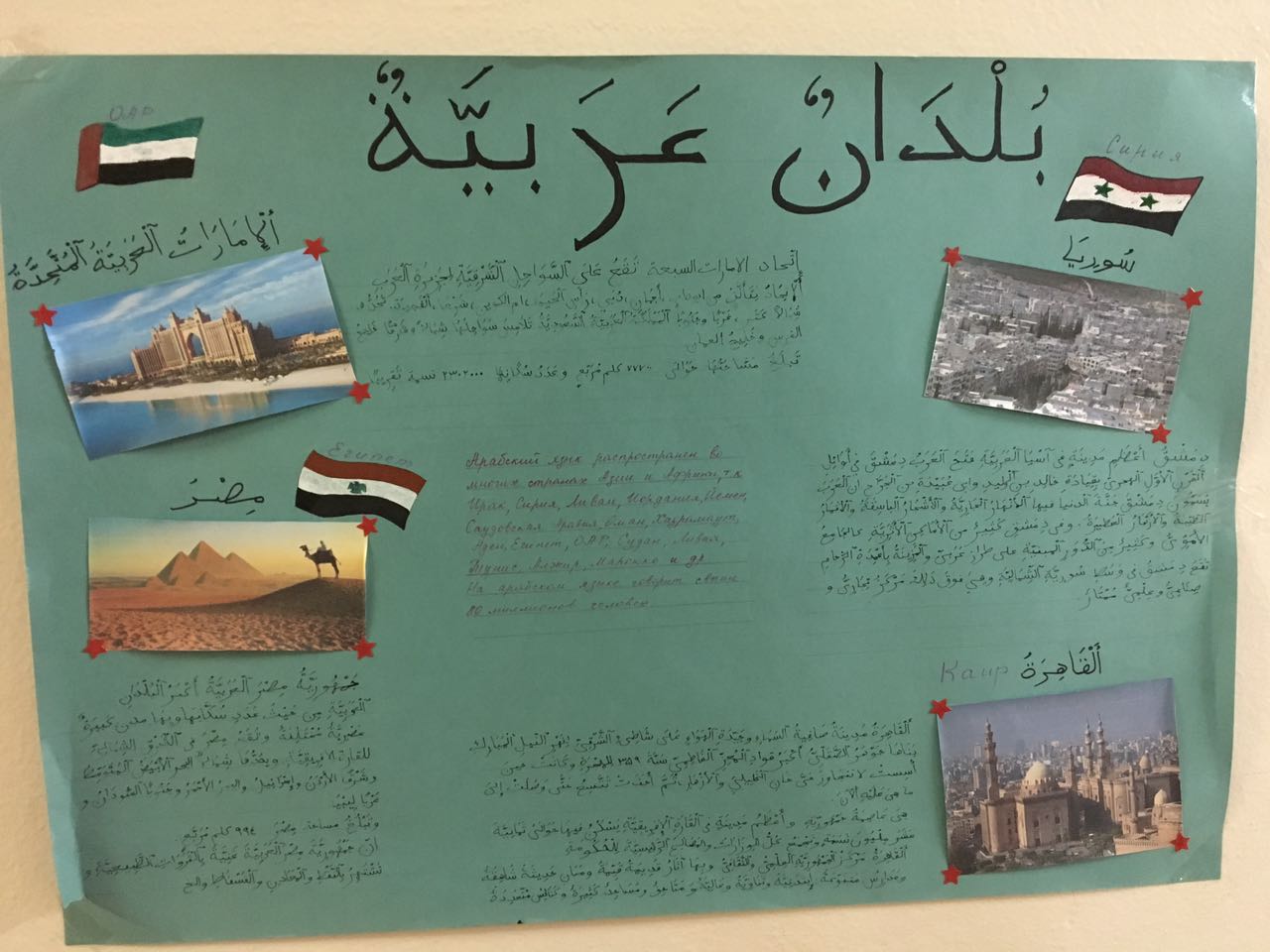 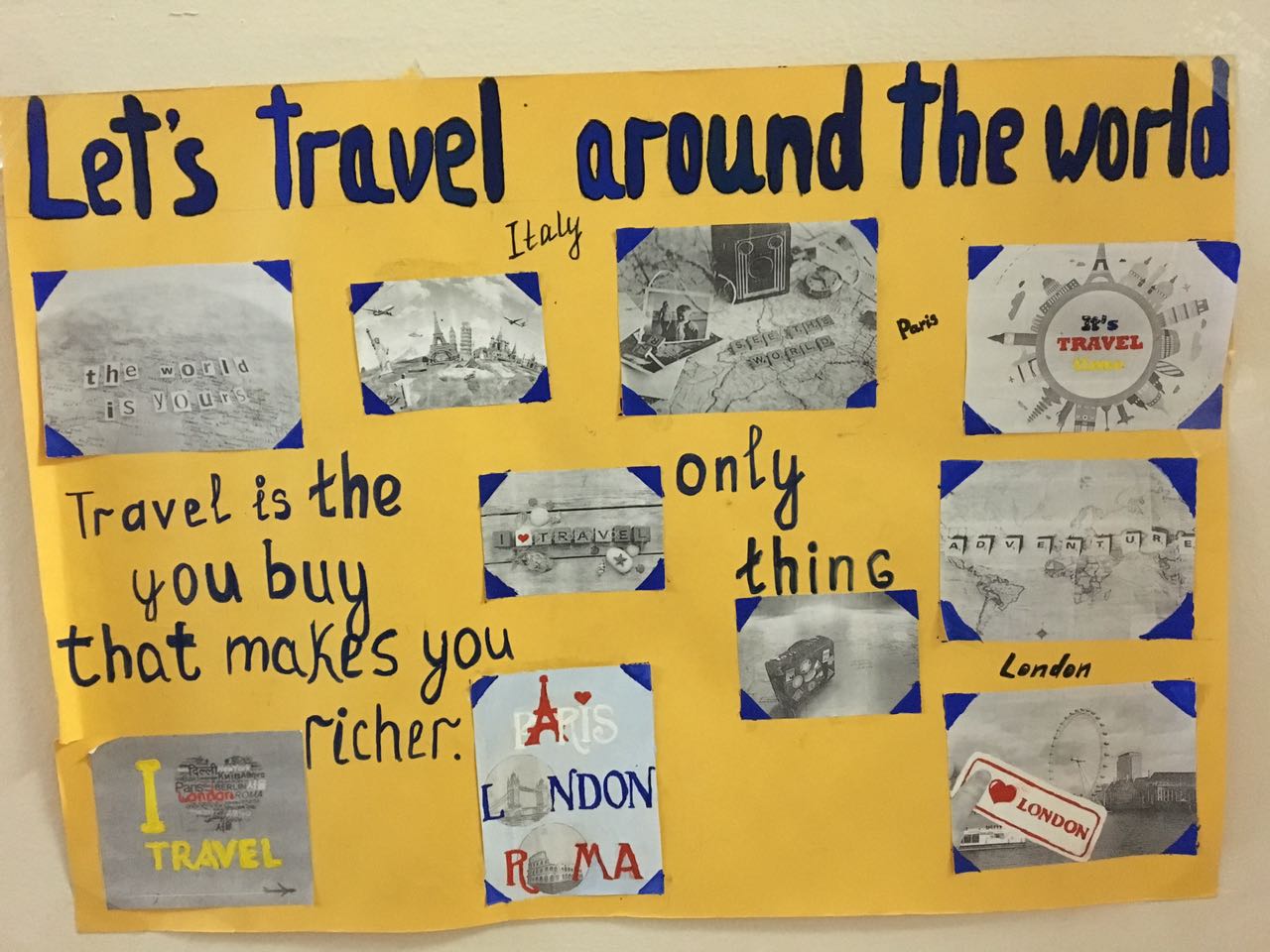 «Let’s travel»  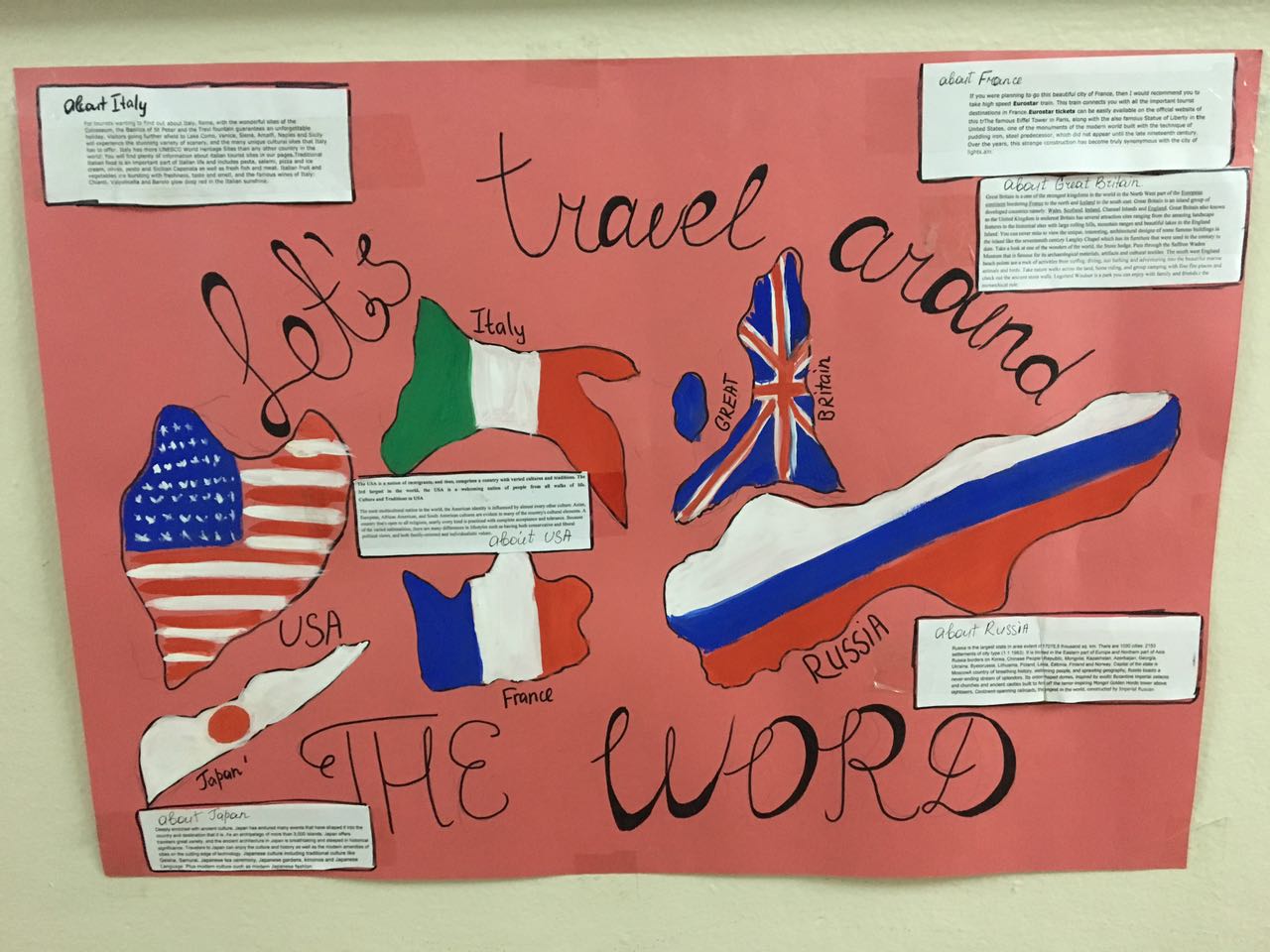 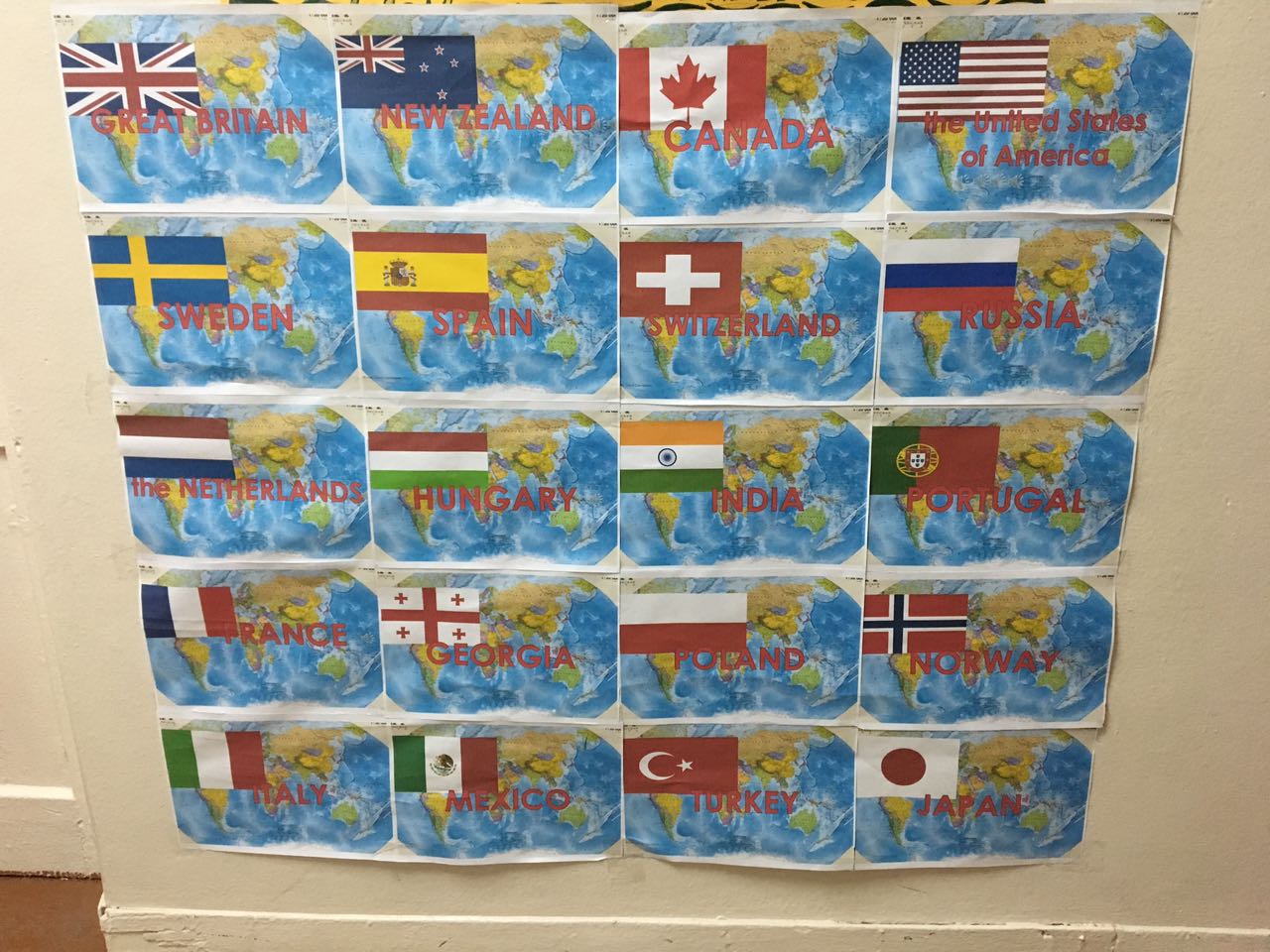 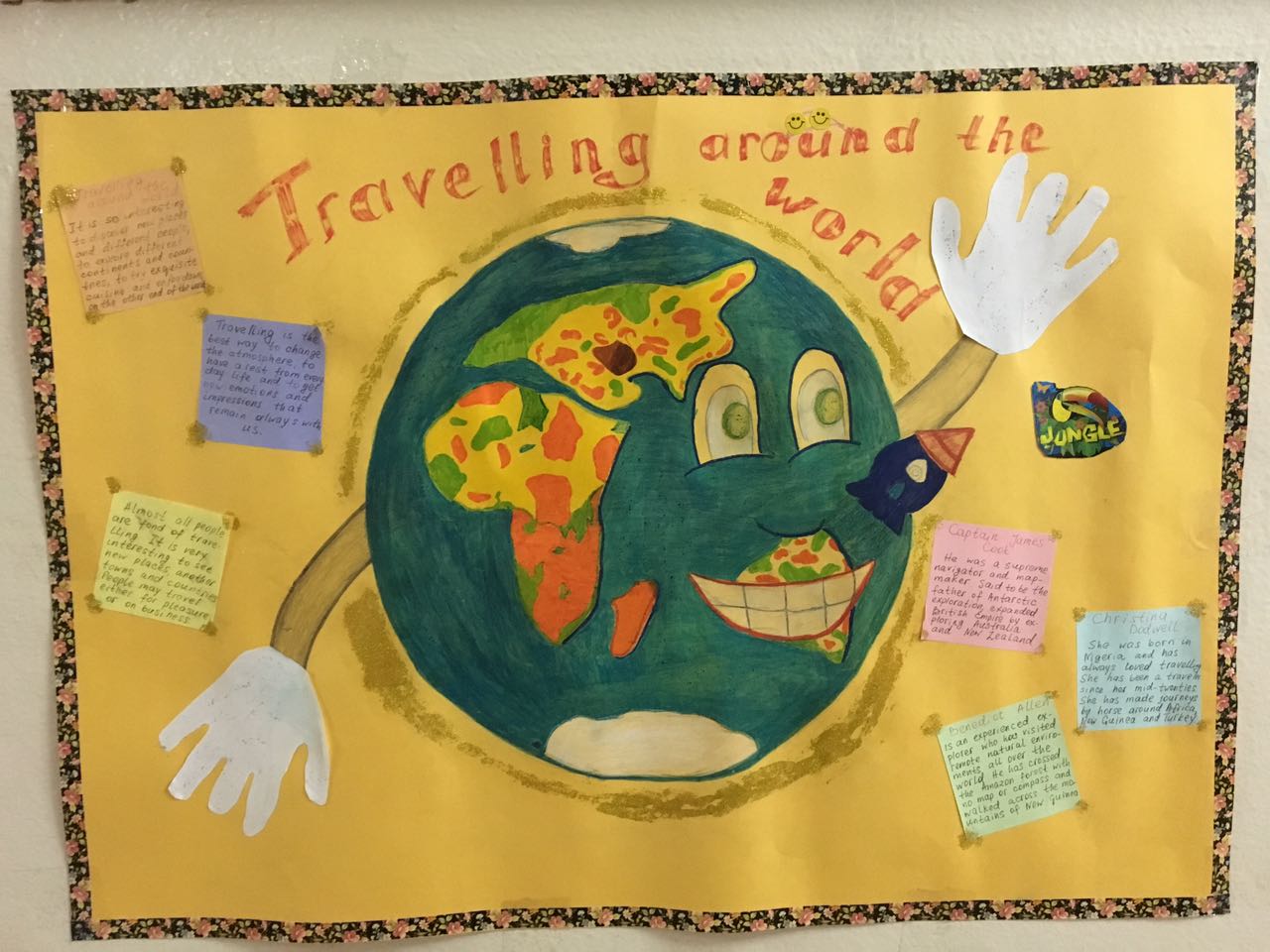 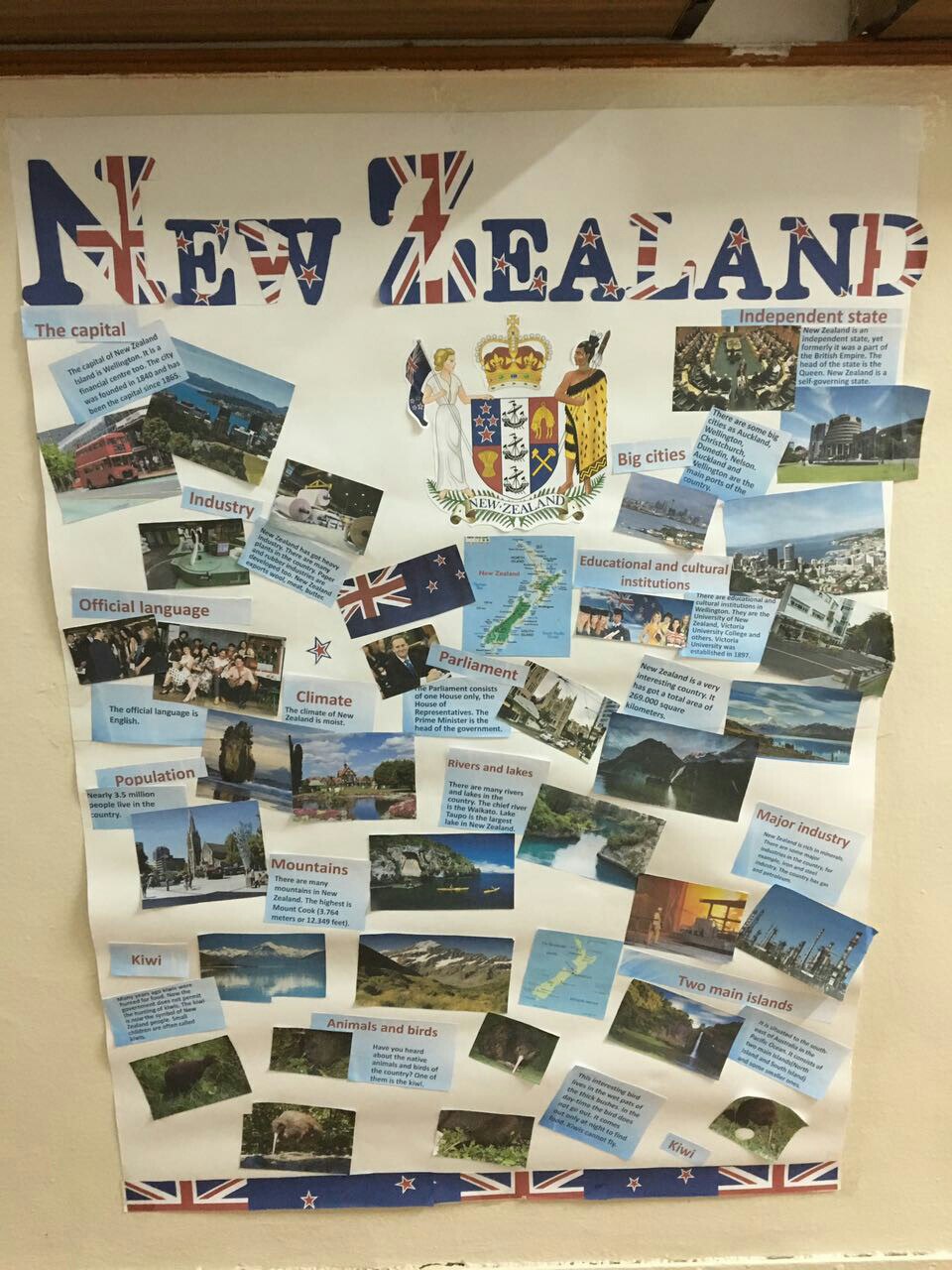 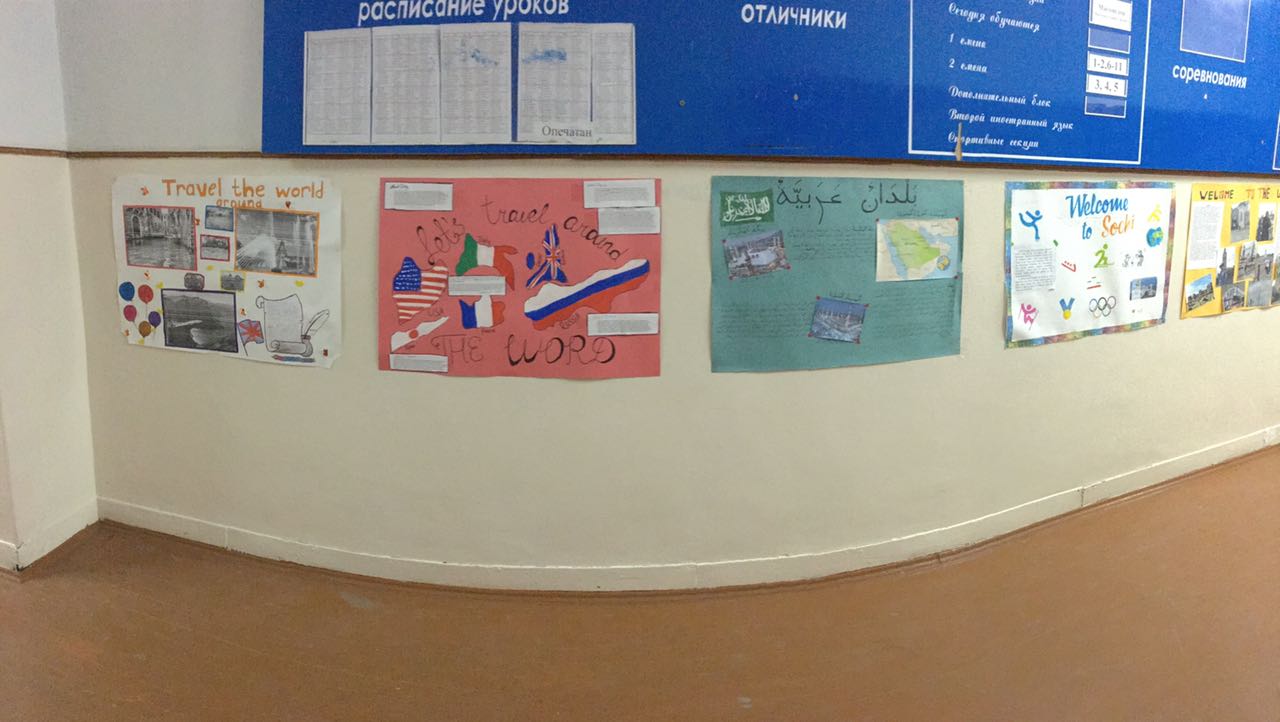 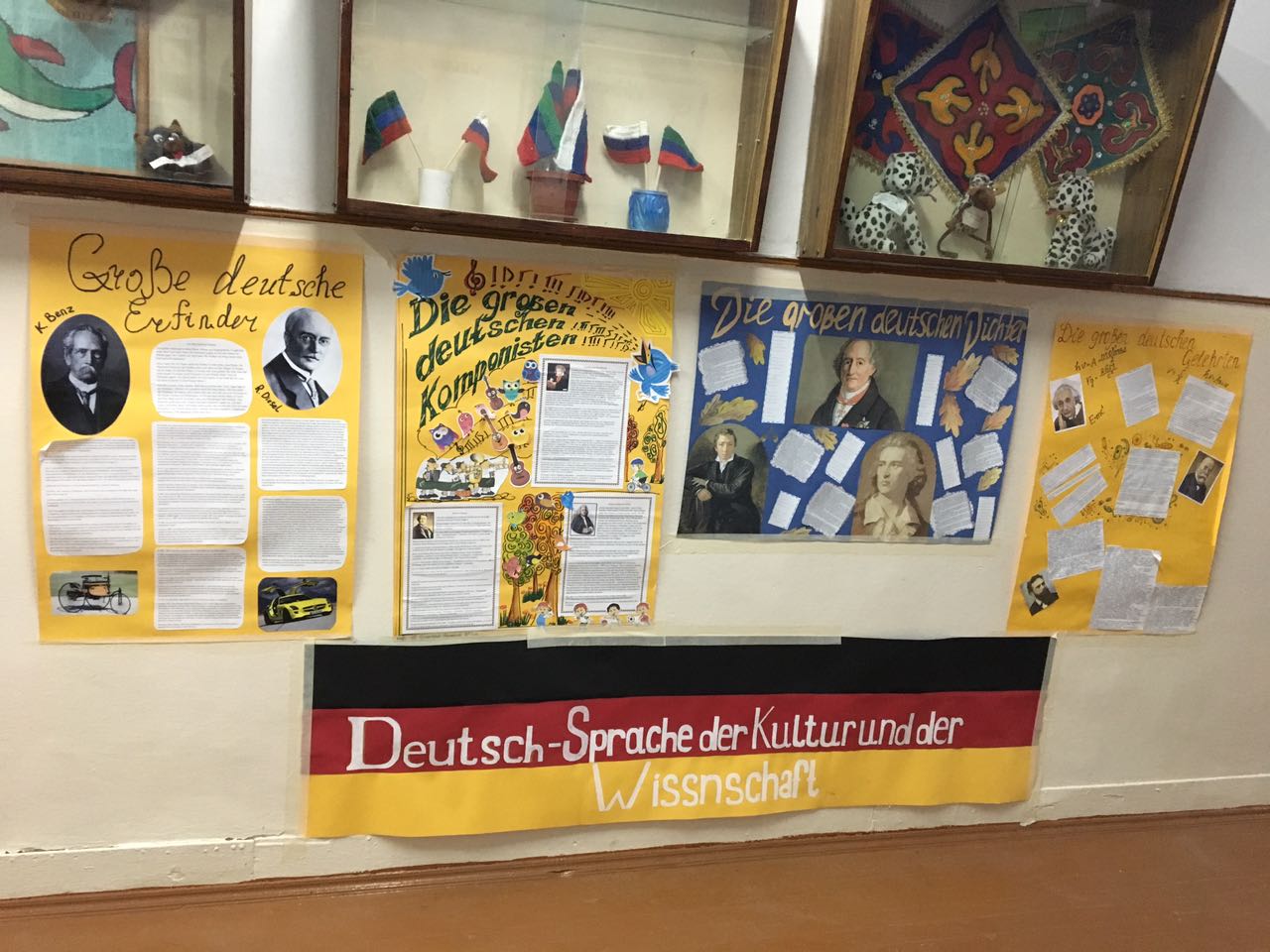 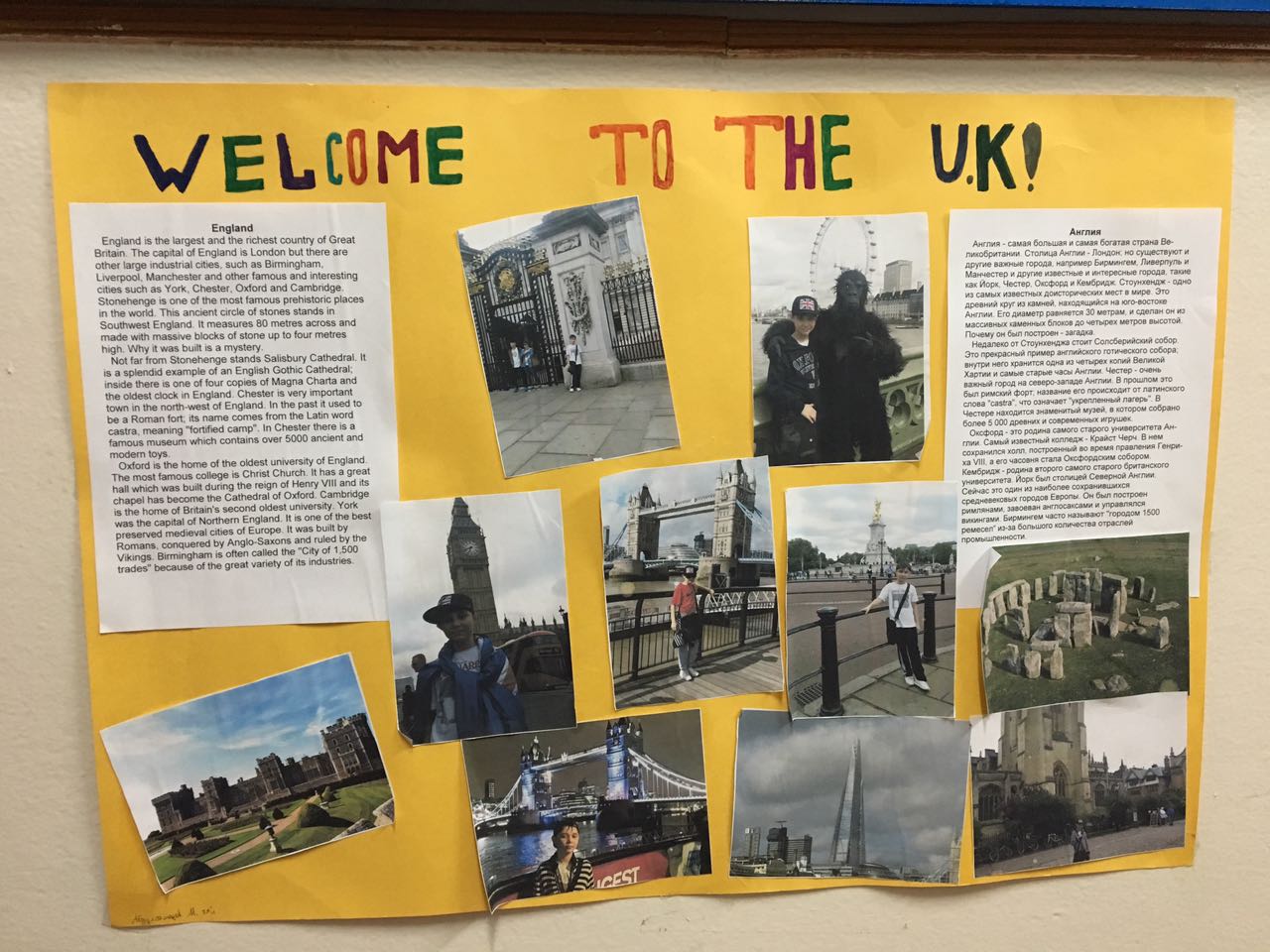 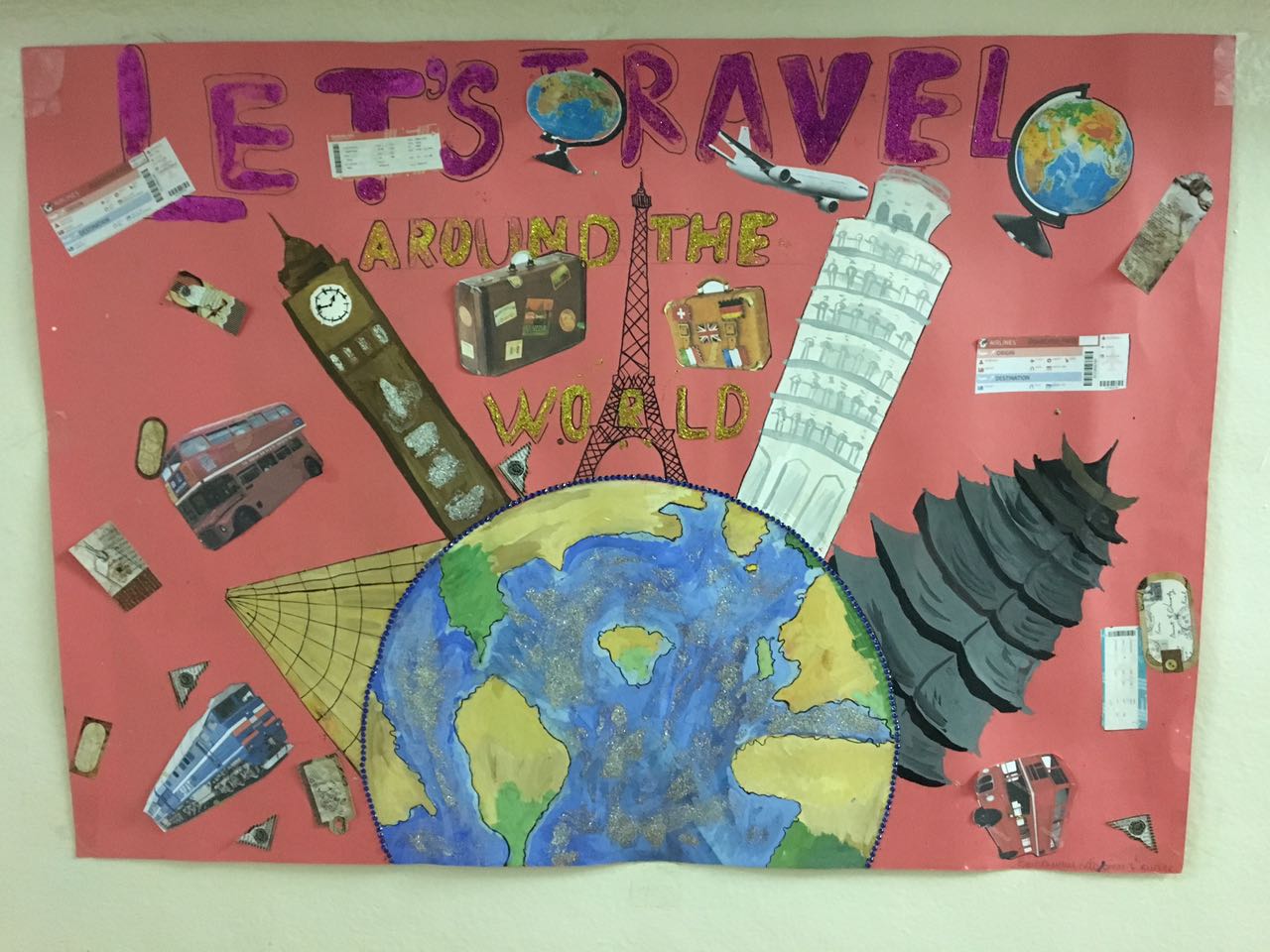 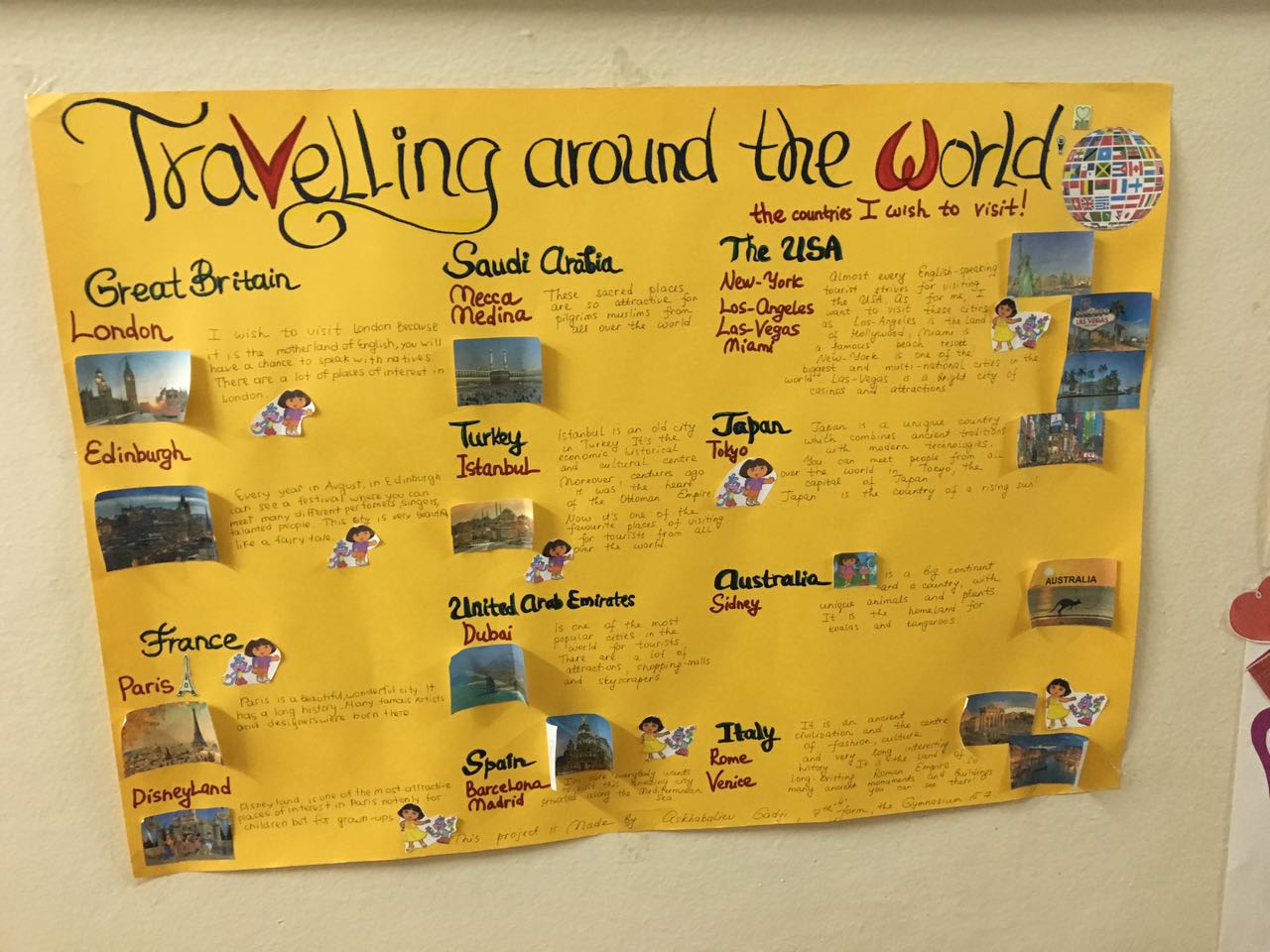 